        ПРОЕКТ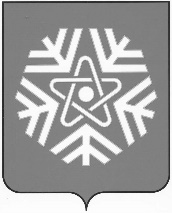 администрация  снежинского  городского  округаПОСТАНОВЛЕНИЕ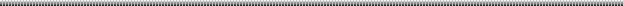 О выявлении правообладателейранее учтенного объектанедвижимостиВ соответствии со статьей 69.1 Федерального закона от 13.07.2015 № 218-ФЗ «О государственной регистрации недвижимости», на основании договора № 2790 о безвозмездной передачи квартир в собственность граждан от 14.12.1993 г., руководствуясь статьями 34, 39 Устава муниципального образования «Город Снежинск»,ПОСТАНОВЛЯЮ:В отношении жилого помещения с кадастровым номером 74:40:0101005:689, площадью 63,8 кв. м, местоположение: Челябинская обл., г. Снежинск, улица Пищерова, дом 1, квартира 48, в качестве его правообладателей, владеющих данным жилым помещением недвижимости на праве совместной собственности, выявлены:Лапшин Александр Петрович, 	    года рождения, паспорт гражданина Российской Федерации серия 		 № 		 , выдан 										, СНИЛС 				, адрес регистрации по месту жительства: 															;Рублева Елена Александровна, , 	    года рождения, паспорт гражданина Российской Федерации серия 		 № 		 , выдан 										, СНИЛС 				, адрес регистрации по месту жительства: 															;Венгерская Анна Леонидовна, , 	    года рождения, паспорт гражданина Российской Федерации серия 		 № 		 , выдан 										, СНИЛС 				, адрес регистрации по месту жительства: 															.Право собственности Лапшина Александра Петровича, Рублевой Елены Александровны, Венгерской Анны Леонидовны  на указанный в пункте 1 настоящего постановления объект недвижимости подтверждается договором № 2790 о безвозмездной передачи квартир в собственность граждан от 14.12.1993, зарегистрированным в БТИ 20.12.1993. Отделу жилья и социальных программ администрации города Снежинска направить в орган регистрации прав настоящее постановление, заявление о внесении в Единый государственный реестр недвижимости сведений о правообладателе ранее учтенного объекта недвижимости и иные документы, необходимые для внесения изменений в сведения Единого государственного реестра недвижимости.4. Контроль за выполнением настоящего постановления возложить на заместителя главы городского округа Д.А. Шарыгина.Глава Снежинского городского округа 							                  А.С. Пульников   от№